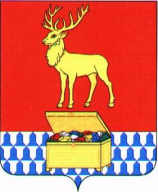 Р Е Ш Е Н И ЕСОВЕТА КАЛАРСКОГО МУНИЦИПАЛЬНОГО ОКРУГАЗАБАЙКАЛЬСКОГО КРАЯот 18 декабря 2020 года							№ 22с. ЧараО переименовании Совета муниципальногорайона «Каларский район» в Совет Каларского муниципального округа Забайкальского краяВ соответствии с Гражданским кодексом Российской Федерации, Федеральным законом от 06 октября 2003 года № 131-ФЗ «Об общих принципах организации местного самоуправления в Российской Федерации», Федеральным законом от 12 июля 1996 года № 7-ФЗ «О некоммерческих организациях», Законом Забайкальского края от 10 июля 2020 года № 1834-33K  «О преобразовании всех поселений, входящих в состав муниципального района "Каларский район" Забайкальского края, в Каларский муниципальный округ Забайкальского края», Совет Каларского муниципального округа Забайкальского края Р Е Ш И Л:1. Переименовать Совет муниципального района «Каларский район» в Совет Каларского муниципального округа Забайкальского края.2. Наделить Председателя Совета Каларского муниципального округа Забайкальского края правом на совершение юридически значимых действий, связанных с государственной регистрацией изменений, вносимых в учредительные документы Совета муниципального района «Каларский район».3. Настоящее решение вступает в силу со дня подписания.Председатель Совета Каларского муниципального округаЗабайкальского края									Громов А.В.